Contempler le monde à travers les engagements de chacunVisée : Me nourrir des engagements des uns et des autres. Elargir ma tente en me laissant déplacer par la mission de mon compagnon. M'ouvrir à la lecture des signes des temps.Cet exercice est à faire sur deux réunions, plus le temps entre les réunions. Première Réunion : Chacun partage sur ses engagements, ce qui le fait vivre, ce qui le motive.Texte pour la prière : Marc 6, 30-44, la multiplication des painsPour préparer mon partage :Je prends un temps de prière :Je me mets en présence du Seigneur Je peux avoir en mémoire la méditation de l'incarnation de Jésus Christ dans les ES N° 101 – les trois personnes divines qui contemplent la terre et décident d'envoyer l'un d'entre euxou je peux me remémorer la scène de la multiplication des pains où le Seigneur, pris de pitié pour les foules sans berger dit à ses disciples « donnez-leur vous-mêmes à manger » ou...Je demande la grâce au Seigneur pour que ce temps soit vécu en Sa Présence.Je regarde ma vie d’aujourd’hui et je médite :Dans les différents lieux qui sont les miens, quels sont ceux dans lesquels je me sens envoyé par le Seigneur ?Qu'est-ce qui me fait vivre dans cet envoi ? A quoi je réponds ? A quelle misère, quelle pauvreté ?Qu'est-ce que cela me dit du monde dans lequel je vis ?Puis je recueille et je rédige mon partage.Déroulement de la réunion : 1er tour : chacun partage ce qu’il a recueilli de son temps de prière2ème tour habituelEntre les deux réunions : Chacun prie pour et avec les engagements de chacun.Prendre un temps de prière avec chacun des partages entendus (donc autant de temps de prière qu'il y a de membres dans ma CL).Je regarde mon compagnon et son / ses lieu(x) d'engagement :Qu'est-ce que cet engagement me dit du monde dans lequel nous vivons ?Quels sont les sentiments qui m'habitent lorsque je regarde cette mission : du goût, de la répulsion, de l'indifférence, etc... ?J’adresse une prière simple et spontanée au Seigneur, comme un ami parle à son ami (action de grâce, demande de grâces pour ce compagnon et sa mission, intercession, etc...Je recueille et je prends des notes de ce qui me reste de ce temps de prière.Deuxième réunion : Chacun partage sur les fruits de cet exercice.Textes pour la prière : reprendre Marc 6, 30-44 : la multiplication des painsou Mt 15, 21-28 : la guérison de la fille d'une cananéenne – Jésus se laisse déplacer dans sa missionPour préparer mon partage :Je reprends les relectures écrites de mes différents temps de prière :Comment ai-je vécu cet exercice ?Quels en sont les fruits pour moi ?Est-ce que ma vision de notre monde, de nos contemporains dans leurs pauvretés, leurs fragilités et leurs blessures a changé ?  En quoi ? Être précis.Est-ce que cela fait naître en moi de nouveaux désirs ?Déroulement de la réunion : Temps de partage2ème tour : avoir une attention plus particulière à ce qui est « neuf » dans le partage de mon compagnon, ses déplacements.Évaluation : comment je repars ? Date : Révision novembre 2017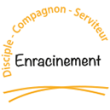 Axe compagnon - Dimension « dans et pour le monde » - Contempler